Publicado en Madrid el 06/04/2021 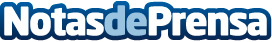 Análisis de los datos de paro de marzo y proyección para abril 2021"La estacionalidad favorable al empleo y el efecto comparativo (en marzo de 2020 comenzó el confinamiento domiciliario), confluyen para dar a los datos de marzo un aspecto mejor del que cabría esperar por el estado de la economía", Javier Blasco, director de Adecco Group InstituteDatos de contacto:Adecco+34914325630Nota de prensa publicada en: https://www.notasdeprensa.es/analisis-de-los-datos-de-paro-de-marzo-y Categorias: Nacional Recursos humanos Consumo Otras Industrias http://www.notasdeprensa.es